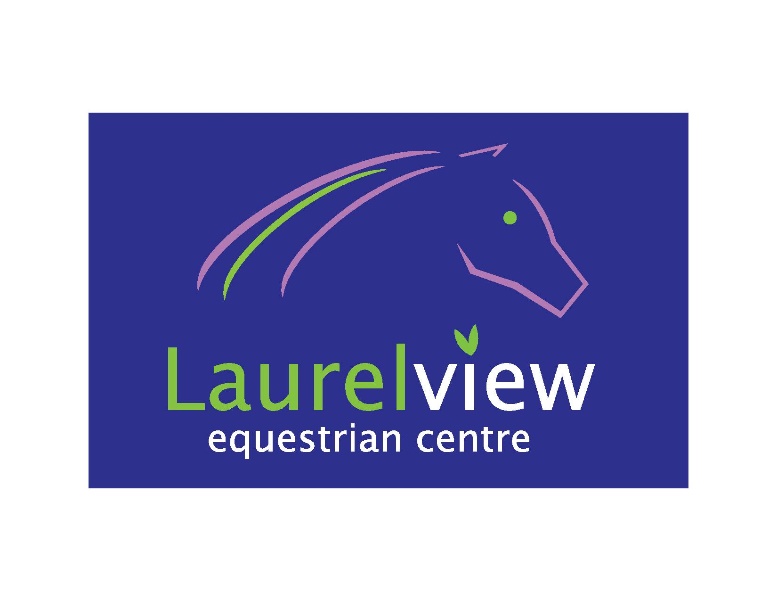 WORKING HUNTER SHOWALL INDOORS!Sunday 3rd April 2022 Working Hunter Horses start 10.00amClass 1:	60cm Working Hunter HorseClass 2:   70cm Working Hunter Horse		  Class 3:	80cm Working Hunter Horse 				  Class 4:	90cm Working Hunter Horse 	 		  Please note for all horse classes: - horse must exceed 148cms, rider 14 years and over.HORSE WORKING HUNTER CHAMPIONSHIP CLASSES 1 – 4for the David Warwick Memorial CupWorking Hunter Ponies start 1pm approx.Class 5: 	50cm – Working Hunter PonyClass 6: 	60cm – Working Hunter Pony  			Class 7: 	70cm – Working Hunter Pony  Class 8: 	80cm – Working Hunter Pony  Please note for all pony classes: - ponies up to 153cms, riders of correct age.PONY WORKING HUNTER CHAMPIONSHIP CLASSES 5 - 8ENTRY FEES: £12 per class or £22 for two, same horse & rider combo.PRE-ENTER BY 8pm on Thursday 31st March.Further information available from Laurel View officeTel: - 028 9083 0649 Email: - laurelview01@btinternet.comWORKING HUNTER SHOWALL INDOORS!Sunday 3rd April 2022 Working Hunter Horses start 10.00amClass 1:	60cm Working Hunter HorseClass 2:   70cm Working Hunter Horse		  Class 3:	80cm Working Hunter Horse 				  Class 4:	90cm Working Hunter Horse 	 		  Please note for all horse classes: - horse must exceed 148cms, rider 14 years and over.HORSE WORKING HUNTER CHAMPIONSHIP CLASSES 1 – 4for the David Warwick Memorial CupWorking Hunter Ponies start 1pm approx.Class 5: 	50cm – Working Hunter PonyClass 6: 	60cm – Working Hunter Pony  			Class 7: 	70cm – Working Hunter Pony  Class 8: 	80cm – Working Hunter Pony  Please note for all pony classes: - ponies up to 153cms, riders of correct age.PONY WORKING HUNTER CHAMPIONSHIP CLASSES 5 - 8ENTRY FEES: £12 per class or £22 for two, same horse & rider combo.PRE-ENTER BY 8pm on Thursday 31st March.Further information available from Laurel View officeTel: - 028 9083 0649 Email: - laurelview01@btinternet.com